 בבית הדין הרבני ה לפני כבוד הדיינים:הנדון: החלטהבהחלטת ביה"ד מיום י"א אב תשפ"א (20/7/21) נאמר בין היתר כדלהלן: "תביעת המנהל המיוחד מהועדלאחר שמיעת הצדדים ועיון בחומר שבתיק מתברר כי הועד פעל נגד החלטת ביה"ד מיום ח' בכסלו תשע"ח בדבר הקפאת הסכום שהתקבל מהקבלן. הועד מבקש מהמנהל המיוחד את חידוש המלגות לתלמודי התורה דרכם.מוחלט כי לאחר שהכסף שנרשם כהחזר חוב לחברא קדישא נגד הוראת ביה"ד, יוחזר שוב להיות בשליטת ההקדש, ידון ביה"ד בבקשות הועד."בתאריך 5/8/21 הונחה הודעת ב"כ העמותה על הגשת ראיה ובעקבותיה בקשה לתיקון ההחלטה הנזכרת. ביה"ד ביקש את תגובת המנהל המיוחד. המנהל המיוחד ביקש ארוכה למתן תגובה. ביה"ד החליט להקפיא את ההחלטה עד לקיום דיון ממצה והחלטה אחרת. עתה, הוגשה תגובה מפורטת של המנהל המיוחד.ביה"ד עיין מחדש באופן יסודי בחומר שבתיק, בבקשות ב"כ העמותה ובתגובת המנהל המיוחד. לאחר העיון, נראה בבירור שהעמותה וב"כ מנסים להטעות את ביה"ד: הקבלה אינה אלא סכום כסף של כ-600,000 ₪ ששילם היזם לעמותה בגין מחדליו. הא ותו לא. גם הכרטסת אינה מוכיחה דבר פרט לנ"ל. לפיכך אין שום הוכחה על הלוואה כלשהי שלווה ההקדש ושילם לחברא קדישא לפני החלטת ביה"ד על ההקפאה, ולכן יש להחזיר את הכסף להקדש כפי שכתב ביה"ד בהחלטתו מיום 20/7/21. לאור האמור מבוטלת הקפאת החלטת ביה"ד מיום י"א אב תשפ"א (20/7/21) והיא בעינה. אי מימוש ההחלטה יביא את ביה"ד לשקול לחייב את העמותה בהוצאות בגין ניסיון הסרק הזה לעכב את ביצוע ההחלטה.   להבהרה: לאיתור ההחלטות והבקשות המוזכרות בהחלטה הנ"ל יש לעיין במבוך התיקים דלהלן: 1313068, 666828, 817808, 1175096, 817808.  ניתן ביום  ().העתק מתאים למקור, המזכיר הראשיב"התיק 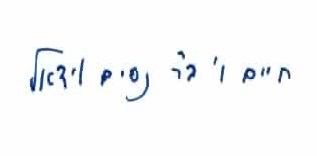 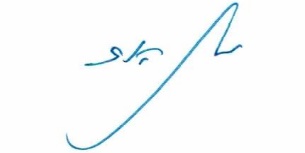 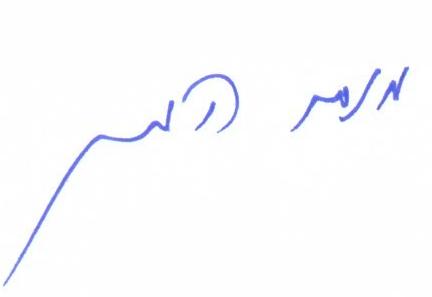 